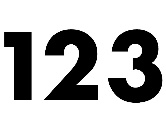              Klebe auf.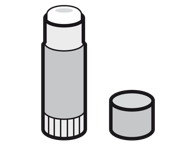 Name:                                                       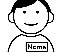 Datum: 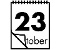 33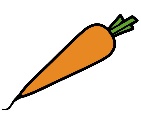 2132             Schneide aus 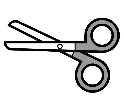 123123